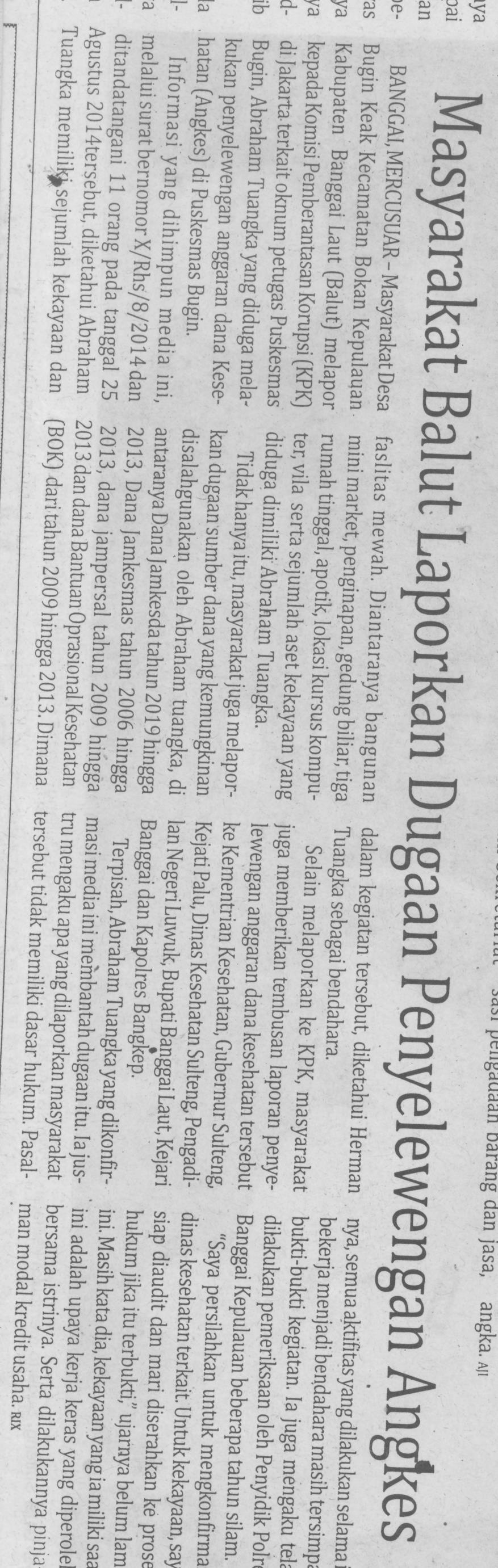 Harian    :MercusuarKasubaudSulteng IIHari, tanggal:Sabtu, 1 November 2014KasubaudSulteng IIKeterangan:KasubaudSulteng IIEntitas:BalutKasubaudSulteng II